Альтенгоф Олеся Михайловнаисполнительный директор, и.о. заведующего лаборатории,ветеринарный врач, ООО «Алекрис-консалтинг»Отбор проб фекалий для выявления неонатальной диареи у поросят.Цель:	Определить наличие в материале возбудителей:- бактериальных инфекций: колибактериоз, клостридиоз, сальмонеллез; - вирусных инфекций: ротавирусная инфекция А и С, трансмиссивный гастроэнтерит, эпизоотическая диарея свиней.Выбор поросят для отбора проб:	Пробы отбираем от 5 и более поросят с клиническими признаками (диарея, угнетение, бледность, озноб).	Отбирайте образцы фекалий от поросят с признаками неонатальной диареи до лечебной обработки антибиотиками свиноматки.	До отбора проб рекомендуем проверить воду и корм, чтобы убедиться, что поросята не получают и не получали ранее каких-либо антибиотиков эффективных в отношении перечисленных бактериальных инфекций.	Если поросята (свиноматки) подвергались лечению после диарейного синдрома 2-3 дня назад и признаки диареи исчезли – не отбирайте пробы.	Если поросята (свиноматки) подвергались лечению после диарейного синдрома 2-3 дня назад и случаи диареи еще продолжаются – отбирайте пробы.Наборы для отбора проб:	Для отбора проб используйте стерильные одноразовые контейнеры и/или пробирки с транспортной средой.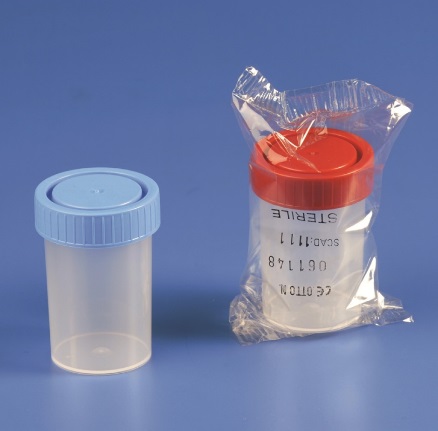 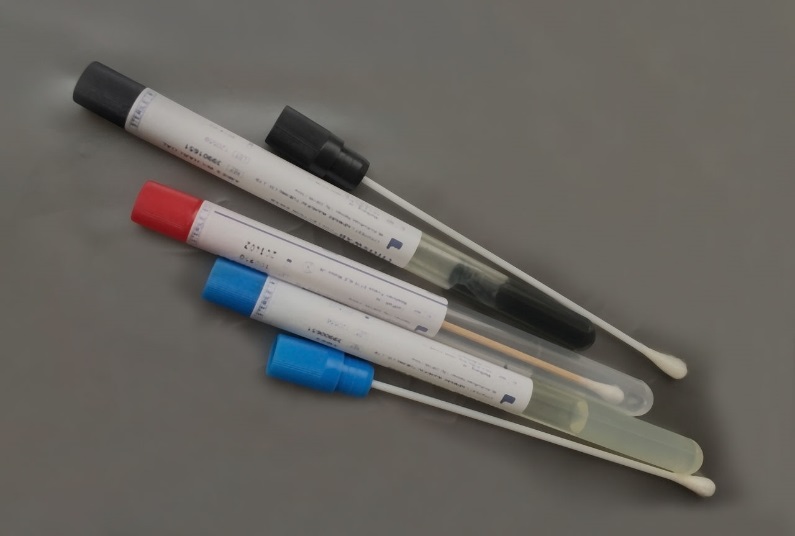 Рис. 1					    Рис. 2Как отбирать пробы фекалий в контейнеры (рис. 1):	Если вы видите поросят с признаками диареи отбирайте пробы от 5 и более поросят с признаками диареи, отмечающимися в течение последних 24 часов и менее. В идеале поросят нужно выбирать из как можно большего числа клеток/станков.	Если вы видите поросят с не ярко выраженными признаками диареи берите ректальные мазки от поросят подозрительных в заболевании.ВАЖНО: отбирайте пробы ректально, избегайте отбора проб фекалий с пола.Как отбирать смывы из прямой кишки в пробирки с транспортной средой (рис. 2):	Если вы видите поросят с признаками диареи отбирайте пробы от 5 и более поросят с признаками диареи, отмечающимися в течение последних 24 часов и менее. В идеале поросят нужно выбирать из как можно большего числа клеток/станков.	Если вы видите поросят с не ярко выраженными признаками диареи берите ректальные мазки от поросят подозрительных в заболевании.	Взятие материала проводят путем введения в прямую кишку поросят длинной стерильной палочки с ватным тампоном (рис. 2) на глубину 4-5 см, прокрутив её по часовой стрелке. После взятия смыва палочку помещают в соответствующую пробирку. Идентификация проб: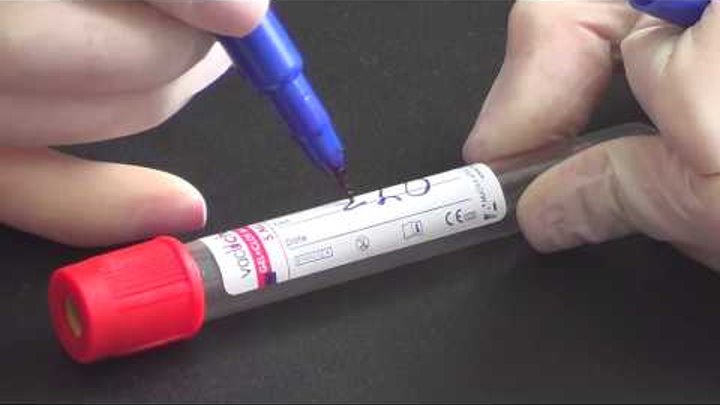 	- пронумеруйте пробы;	- заполните сопроводительный документ, с описанием проб(ы), указанием даты отбора, температурного режима хранения, с указанием специалиста отбиравшего пробы и др.	- ВАЖНО: пробы фекалий в контейнерах отправить в лабораторию в термоконтейнере с замороженными хладоэлементами в течение 24-48 часов, либо в замороженном состоянии в сумке-холодильнике;	- ВАЖНО: пробы смывов из прямой кишки в транспортной среде отправить в лабораторию в термоконтейнере с замороженными хладоэлементами, замораживать транспортную среду нельзя;Упаковка в транспортные контейнеры осуществляется следующим образом:Вокруг первичных контейнеров с образцами (пробирки, контейнеры) укладываются абсорбирующие материалы, хладоэлементы, помещают во вторичные контейнеры (термобокс). Первичные и вторичные контейнеры должны быть герметичными, выдерживать, не протекая, перепады внутреннего давления. Уточненный список содержимого должен быть вложен в пространство между вторичным контейнером и внешней упаковкой.Методы исследования проб:	- бактериологический для выделения «чистой» культуры;	- метод полимеразной цепной реакции (ПЦР)